РЕШЕНИЕПОМШУÖМ     «27» февраля 2023 г.                                                                            № 3-15/73        пгт. Путеец, г. Печора                      Республика КомиО внесении изменений в решение Совета городского поселения «Путеец» от 31.08.2015 года № 1-32/146 «Об установлении земельного налога»В соответствии с главой 31 Налогового кодекса Российской Федерации, подпунктом 2 пункта 1 статьи 14 Федерального закона от 6 октября 2003 года № 131-ФЗ «Об общих принципах организации местного самоуправления в Российской Федерации», статьей 33 Устава муниципального образования городского поселения «Путеец», Совет городского поселения «Путеец» решил: Внести в решение Совета городского поселения «Путеец» от 31.08.2015 года № 1-32/146 «Об установлении земельного налога» (далее – Решение) следующие изменения:1.1.	пункт 7 Решения изложить в следующей редакции:«Установить следующие налоговые льготы:1) физические лица, обладающие земельными участками  на праве собственности, праве постоянного (бессрочного) пользования или праве пожизненного наследуемого владения, представленными для садоводства, огородничества или животноводства;2) муниципальные учреждения (казенные, бюджетные, автономные), финансируемые из бюджета муниципального района «Печора», муниципального образования городского поселения «Путеец», органы местного самоуправления муниципального образования городского поселения «Путеец» - в отношении земельных участков, используемых ими для непосредственного выполнения возложенных на них функций.Основанием для освобождения от уплаты налога являются сведения предоставляемые администрацией городского поселения «Путеец» в налоговый орган ежегодно, до 31 января текущего года, следующего за отчетным периодом.3) ветераны и инвалиды Великой Отечественной войны, ветераны и инвалиды боевых действий, труженики тыла в отношении земельных участков, приобретенных (предоставленных) для обслуживания индивидуального жилого дома, находящегося в собственности данного гражданина, а также земельных участков, отнесенных к землям сельскохозяйственного назначения или к землям в составе зон сельскохозяйственного использования и используемых для сельскохозяйственного производства, а также земельных участков, приобретенных (представленных) для дачного хозяйства, огородничества или животноводства, садоводства и обслуживания индивидуальных гаражей, за исключением земельных участков, используемых в предпринимательской деятельности;4) садоводческие, огороднические и дачные некоммерческие объединения граждан в отношении земель общего пользования;5) граждане, призванные на военную службу по мобилизации или заключившие контракт в соответствии с пунктом 7 статьи 38 Федерального закона от 28 марта 1998 года № 53-ФЗ «О воинской обязанности и военной службе», либо контракт о добровольном содействии в выполнении задач, возложенных на Вооруженные Силы Российской Федерации в отношении всех земельных участков, находящихся на территории муниципального образования городского поселения «Путеец».».2. Настоящее решение подлежит официальному обнародованию.3. Обнародовать настоящее решение путем размещения на официальном сайте муниципального образования городского поселения «Путеец» (https://puteec-r11.gosweb.gosuslugi.ru).4. Настоящее решение вступает в силу со дня его официального обнародования, за исключением подпункта 5 пункта 7, который вступает в силу с 01.01.2022 года. Глава городского поселения «Путеец»-председатель Совета поселения                                                  И.И. Лобовикова   СОВЕТГОРОДСКОГО ПОСЕЛЕНИЯ «ПУТЕЕЦ»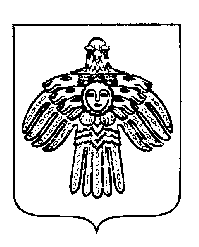 «ПУТЕЕЦ»КАР ОВМÖДЧÖМИНСА СÖВЕТ